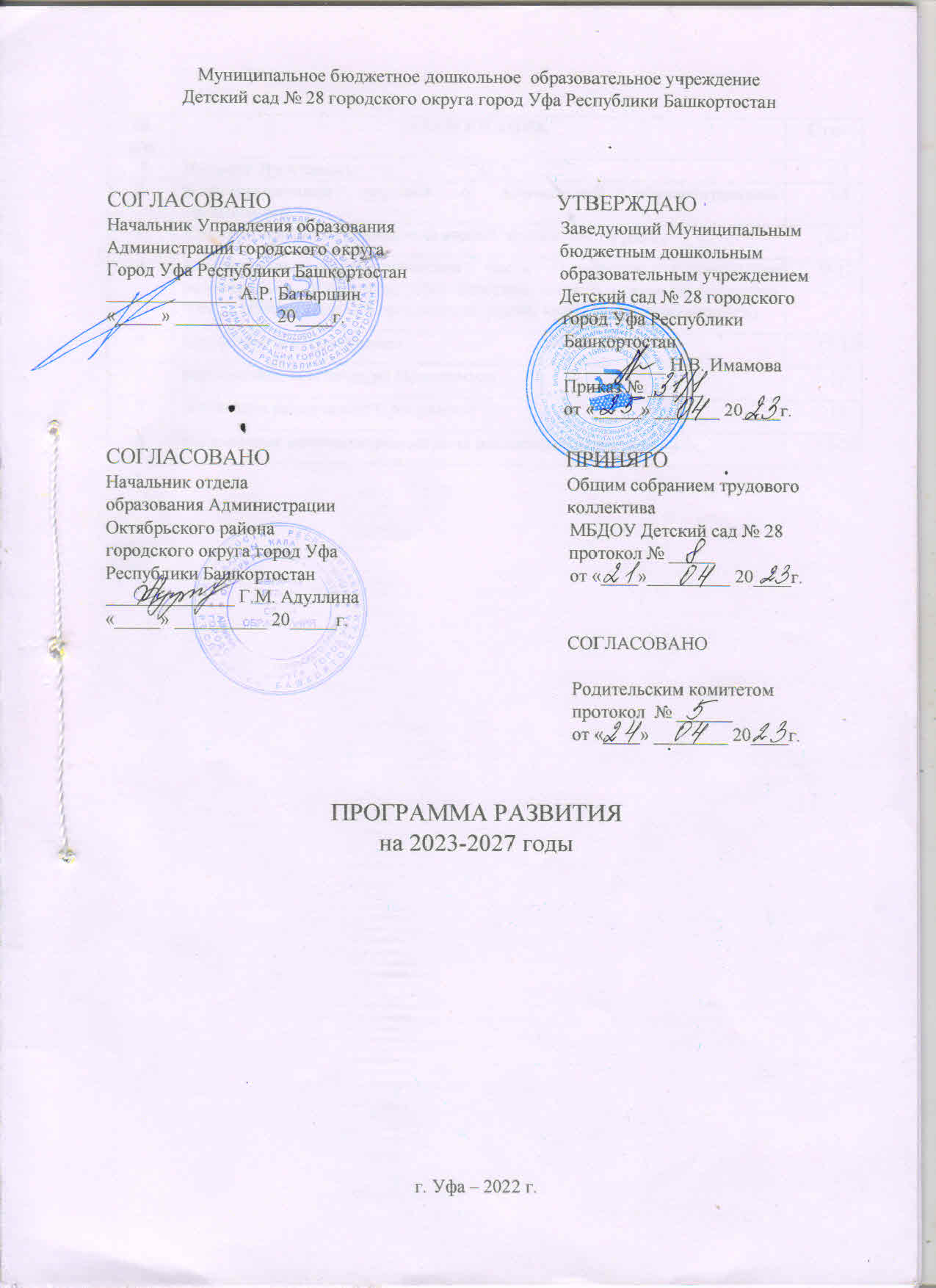 Паспорт программы развития2. Информационная справка об организацииСведения об организации. МБДОУ Детский сад №28 (далее - ДОУ) создан дата на основании постановления Администрации ГО г. Уфа РБ от 02.07.2008г. № 4009.Детский сад находится в отдельно стоящем типовом двухэтажном здании. Имеется собственная территория для прогулок, 8 обустроенных прогулочных веранд, игровое и спортивное оборудование, отличительной особенностью детского сада является хорошее озеленение, наличие отдельной спортивной площадки.Материально-техническая база организации. Имеется кабинет заведующего, медицинский кабинет, изолятор, процедурный кабинет,  методический кабинет, кабинет  педагога-психолога, изостудия, логопедический кабинет, логопедический кабинет физкультурный зал, кабинет заместителя заведующего по АХЧ, пищеблок, 8 групповых комнат, музыкальный зал, соляная шахта, сенсорная комната.РППС  модернизируется согласно потребностям и возможностям детей и родителей, соответствует всем требованиям безопасности. Зонирование групповых помещений соответствует возрасту воспитанников группы, познавательным, интеллектуальным и физическим особенностям, требованиям программно-методического комплекта:  в каждой группе оборудованы уголки  активности для самостоятельной деятельности детей. Воспитатели групп регулярно  пополняют содержание  данных уголков  дидактическим, сюжетным, познавательным и развивающим материалом. Все больше в группах появляется  материалов, активизирующих познавательную деятельность: развивающие игры, технические устройства и игрушки, модели, предметы для опытно-поисковой работы; большой выбор природных материалов для изучения, экспериментирования, составления коллекций. Оборудование предметно-пространственной среды подбирается с учетом половой принадлежности воспитанников: для мальчиков и девочек. В группах имеются зоны для индивидуальной и самостоятельной работы с детьми, которая направлена на оптимизацию выявленных затруднений детей, отработку и закрепление пройденного материала.Режим работы организации: с 7.00 до 19.00. Выходные дни: суббота, воскресенье, праздничные дни.Социальные условия способствуют успешной социализации воспитанников ДОУ. Педагоги имеют возможность знакомить дошкольников с социальной действительностью, не покидая пределов ДОУ. Вся  работа по обеспечению безопасности участников образовательного процесса четко планируются, прописываются планы мероприятий на календарный год по пожарной безопасности, гражданской обороне и предупреждению чрезвычайных ситуаций.  Все предписания контролирующих органов своевременно исполняются. Сведения о воспитанниках. В настоящее время в организации функционирует 10 групп воспитанников, из них:1 группа раннего возраста (2-3 года);2 группы младшего возраста (3-4 гола);1 группа среднего возраста (4-5 лет);2 группы старшего возраста (5-6 лет);2 группы для детей дошкольного возраста (6-7 лет);2 группы кратковременного пребывания (3-7 лет).Характеристика семей воспитанников по составуХарактеристика семей воспитанников по количеству детейВысшее образование имеют – 18 % родителей, среднее специальное –46,3 %,  среднее – 35,7 %.Таким образом, можно говорить о тенденциях в развитии современной семьи,  повысился образовательный уровень семей.С целью создания единого образовательного пространства развития ребенка в семье и ДОУ разработана технология работы с родителями, которая включает в себя:- адаптационный период: знакомство с ДОУ (договор, экскурсия по ДОУ, знакомство с программой);- выявление потребностей, интересов и возможностей семьи. Разработка системы мероприятий и подбор дифференцированных форм работы;- реализация общих мероприятий: совместные праздники, родительские собрания, обустройство участков и помещений детского сада;- дифференцированная работа с семьями с учетом проблемного поля семьи: почтовый ящик «Поговорим о наших детях», буклеты с оперативной информацией, консультации, беседы.Управление Учреждением осуществляется на основе сочетания принципов единоначалия и коллегиальности. Единоличным исполнительным органом образовательной организации является заведующий Учреждением.Утверждение структуры и штатного расписания Учреждения осуществляется заведующим Учреждения. В Учреждении сформированы коллегиальные органы управления, к которым относятся: - общее собрание работников Учреждения; - педагогический совет; - совет родителей; Все функции управления (прогнозирование, программирование, планирование, организация, регулирование, контроль, анализ) направлены на достижение оптимального результата. Планируется расширение внешних связей с различными структурами.  Характеристика окружающего социума.Ближайшее окружение детского сада:- МБОУ Школа № 17;- Подростковый клуб «Гелиос»;- Муниципальное бюджетное дошкольное образовательное учреждение «Детский сад № 32»;- ГБУЗ «Детская поликлиника № 5»;- МБУ ЦСДБ ГО г. Уфа «Детская библиотека № 11».- ДЮЦ «Салям»;- ЦДТ «Созвездие»;Сотрудничество с подростковым клубом «Гелиос» позволяет обеспечить возможность получения дополнительного образования, реализовать индивидуально-дифференцированный подход к развитию детей, удовлетворить потребность детей в двигательной активности (через посещение воспитанниками различных спортивных секций).Специалисты ГБУЗ «Детская городская поликлиника № 5» обеспечивают профессиональное медицинское обслуживание детей и сотрудников детского сада, проводят мониторинг уровня здоровья детей, лечебно-профилактические мероприятия с детьми, консультации для родителей.Взаимодействие с МБОУ Школа № 17 обеспечивает преемственность дошкольного и начального школьного образования.Совместно с МБУ ЦСДБ ГО г. Уфа «Детская библиотека № 11» детский сад проводит литературные и культурно-познавательные мероприятия.Организационно-педагогические условия ДОУ.Общее количество педагогических работников – 21 человек:- заведующий – 1- старший воспитатель- 1- воспитатель - 15 - музыкальный руководитель – 1 - инструктор по физической культуре - 1 - учитель-логопед – 1- педагог-психолог - 1Укомплектованность кадрами:- воспитателями – на 100%- младшими воспитателями – на 100%- обслуживающим персоналом – 100%Сведения о работникахХарактеристика достижений ДОУ.Педагоги детского сада регулярно участвуют в конкурсах муниципального и регионального уровня. В 2022 году приняли участие в следующих мероприятиях: - Открытый туристско - этнографический фестиваль «В краю белых юрт» номинация  - «Народная игра»- грамота победителя; - Районный конкурс «Подари птицам дом», в номинации «Сказочный домик для птиц»- почетная грамота 2 место;- Районный конкурс « Мой красочный, цветной Октябрьский район»- грамота 3 место - Конкурс между организациями основных видов экономической деятельности Республики Башкортостан в номинации «Лучшая организация условий и охраны труда» среди организаций дошкольного и начального общего образования - диплом 1 место.Проблемно-ориентированный анализ деятельности ДОУПеред началом разработки программы рабочая группа (творческая группа) проанализировала:-  результативность реализации программы развития детского сада на 2020-2022годы;- потенциал развития детского сада на основе SWOT–анализа возможностей и  проблем образовательной организации;-  возможные варианты развития.Основания для разработки программы развития детского сада по итогам SWOT-анализаКонцептуально-прогностическая часть (концепция, планируемые нововведения, результаты, план действий, цели и планы по созданию бренда образовательной организации, риски, которые могут возникнуть).         Особенностью настоящей программы развития является то, что она направлена на реализацию идей Федерального государственного образовательного стандарта дошкольного образования с учетом Федеральной образовательной программы и Федеральной адаптированной образовательной программы дошкольного образования.Миссия Муниципального бюджетного дошкольного образовательного учреждения Детский сад № 28 городского округа город Уфа Республики Башкортостан заключается:- в создании условий для полноценного проживания ребенком всех этапов детства (раннего и дошкольного возраста), обогащение  детского развития;- в построении образовательной деятельности на основе индивидуальных особенностей каждого ребенка, при котором сам ребенок становится активным в выборе содержания своего образования, становится субъектом образования (далее - индивидуализация дошкольного образования);- в сотрудничестве детей и взрослых, в признании ребенка полноценным участником (субъектом) образовательных отношений;- в поддержке инициативы детей в различных видах деятельности;- в сотрудничестве дошкольной образовательной организации с семьей;- в приобщении детей к социокультурным нормам, традициям семьи, общества и государства;- в формировании познавательных интересов и познавательных действий ребенка в различных видах деятельности;- в возрастной адекватности дошкольного образования (соответствие условий, требований, методов возрасту и особенностям развития);- в учете этнокультурной ситуации развития детей.Цель Муниципального бюджетного дошкольного образовательного учреждения Детский сад № 28 городского округа город Уфа Республики Башкортостан: - повышение качества услуг дошкольного образования;- создание эффективной системы, обеспечивающей доступность и равенство возможностей для каждого ребенка в получении качественного дошкольного образования;- создание оптимальных условий для реализации образовательной программы дошкольного образования в соответствии с требованиями ФГОС и ФОП ДО;-   сохранение уникальности и самоценности детства, как важного этапа в общем развитии человека, сохранение единства образовательного пространства.Ведущими подходами для дальнейшего развития ДОО являются:- системный подход, в соответствии с которым ДОО рассматривается как открытая развивающая и развивающаяся система, гибко реагирующая на изменения внешней по отношению к ней среды;- стратегический подход, который предписывает осуществление деятельности по управлению ДОО на основе долгосрочного прогноза развития;- информационный подход, заключающийся в том, что управление ДОО по своей сути является информационным процессом, состоящим из трех основных этапов: сбора информации о функционировании ДОО (элемент обратной связи), ее переработки и принятия управленческого решения (передачи командной информации от управляющей подсистемы к управляемой подсистеме);- мотивационно-ресурсный подход, предписывающий создание тех видов ресурсов, которые необходимы для реализации поставленных целей и задач.Достижение цели планируется через осуществление комплексных инновационных изменений в деятельности Муниципального бюджетного дошкольного образовательного учреждения Детский сад № 28 городского округа город Уфа Республики Башкортостан.Все инновационные изменения в Муниципальном бюджетном дошкольном образовательном учреждении Детский сад № 28 городского округа город Уфа Республики Башкортостан осуществляются в соответствии с Федеральным законом «Об образовании в Российской Федерации» (от 29 декабря 2012 г. № 273-ФЗ).Кроме того, необходимость в инновационных изменениях вызвана реализацией национального проекта «Образование» (на 2019-2024 годы).1. Первая группа инновационных изменений будет связана с совершенствованием деятельности групп общеразвивающей направленности.В Муниципальном бюджетном дошкольном образовательном учреждении Детский сад № 28 городского округа город Уфа Республики Башкортостан в настоящее время созданы и успешно работают 7 групп  общеразвивающей направленности.2. Вторая группа инновационных изменений будет связана с организацией образовательной деятельности для детей оздоровительной направленности.В Муниципальном бюджетном дошкольном образовательном учреждении Детский сад № 28 городского округа город Уфа Республики Башкортостан в настоящее время создана и успешно работает 1 группа  оздоровительной направленности.3. Третья группа инновационных изменений будет направлена на создание системы работы по созданию условий для выявления и развития способных, талантливых, одаренных детей.При этом педагогический коллектив Муниципального бюджетного дошкольного образовательного учреждения Детский сад № 28 городского округа город Уфа Республики Башкортостан исходит из того, что каждый ребенок от природы является одаренным, задача взрослых (педагогов, родителей и др.) - выявить эту одаренность и создать условия для ее развития.4. Четвертая группа инновационных изменений будет связана с усилением роли воспитания в дошкольном образовании.Федеральный закон о внесении изменений в Федеральный закон «Об образовании в Российской Федерации» по вопросам воспитания обучающихся» (принят Госдумой 22.07.2020 г., одобрен Советом Федерации 24.07.2020 г.) ориентирует на усиление роли воспитания в образовательном процессе.В частности, воспитание понимается как деятельность, направленная на развитие личности, создание условий для самоопределения и социализации обучающихся на основе социокультурных, духовно-нравственных ценностей и принятых в российском обществе правил и норм поведения в интересах человека, семьи, общества и государства, формирование у обучающихся чувства патриотизма, гражданственности, уважения к памяти защитников Отечества и подвигам Героев Отечества, закону и правопорядку, человеку труда и старшему поколению, взаимного уважения, бережного отношения к культурному наследию и традициям многонационального народа Российской Федерации, природе и окружающей среде.В связи с этим, в Муниципальном бюджетном дошкольном образовательном учреждении Детский сад № 28 городского округа город Уфа Республики Башкортостан будет пересмотрена воспитательная работа: обновлены содержание, формы, методы, средства, технологии воспитательного процесса.5.Пятая группа инновационных изменений будет связана с освоением новых эффективных педагогических технологий, направленных на достижение современных образовательных результатов.Необходимо провести инвентаризацию используемых педагогических технологий и организовать деятельность по изучению, апробации и внедрению новых педагогических технологий, в т.ч., направленных на формирование функциональной грамотности обучающихся, развитие детской одаренности, а также возрастные, половые и индивидуальные особенности детей.В ближайшее время будет уделено вниманию освоению дистанционных образовательных технологий, электронного обучения.С целью создания всех необходимых ресурсов для выполнения образовательных программ будут осваиваться сетевые формы их реализации.Для достижения названной цели и организации эффективной инновационной деятельности требуется создание комплекса условий в соответствии с требованиями ФГОС дошкольного образования, с учетом ФОП.Требования к условиям реализации Программы включают требования:- к психолого-педагогическим, - кадровым, - материально-техническим;- финансовым условиям реализации Программы,- к развивающей предметно-пространственной среде.Условия реализации Программы должны обеспечивать полноценное развитие личности детей во всех основных образовательных областях, а именно: в сферах социально-коммуникативного, познавательного, речевого, художественно-эстетического и физического развития личности детей на фоне их эмоционального благополучия и положительного отношения к миру, к себе и к другим людям.Указанные требования направлены на создание социальной ситуации развития для участников образовательных отношений, включая создание образовательной среды, которая:-  гарантирует охрану и укрепление физического и психического здоровья детей;-  обеспечивает эмоциональное благополучие детей;- способствует профессиональному развитию педагогических работников;-  создает условия для развивающего вариативного дошкольного образования;- обеспечивает открытость дошкольного образования;- создает условия для участия родителей (законных представителей) в образовательной деятельности.Созданные в процессе реализации Программы условия будут способствовать достижению цели деятельности МБДОУ Детский сад № 28: - повышение качества услуг дошкольного образования;- создание эффективной системы, обеспечивающей доступность и равенство возможностей для каждого ребенка в получении качественного дошкольного образования;- создание оптимальных условий для реализации образовательной программы дошкольного образования в соответствии с требованиями ФГОС и ФОП ДО;-   сохранение уникальности и самоценности детства, как важного этапа в общем развитии человека, сохранение единства образовательного пространства.Мероприятия Программы	Программные мероприятия, направленные на достижение цели Программы развития, обусловлены требованиями к условиям реализации образовательных программ ФГОС дошкольного образования, а также федеральными образовательными программами реализуются в проектах:Проект «Изучение, введение и  переход на  ФОП ДО»Цель: Оптимизировать работу педагогов ДОУ в условиях внедрения ФГОС ДО, ФОП ДО, ориентированной на изменение профессиональной позиции педагога и совершенствование опыта практической деятельности. Задачи:- проанализировать готовность педагогов к внедрению ФОП ДО  и выявить профессиональные затруднения.- организовать методическое сопровождение педагогов. - обеспечить методическую поддержку педагогов: повысить их профессиональную компетентность, создать благоприятные условия для педагогов ДОУ для применения полученных знаний на практике.- оценить результативность проекта и определить перспективы деятельности по подготовке педагогов к переходу на ФГОС ДО,  ФОП  в ДОУ.Проект «Комфортная и безопасная образовательная среда»	Цель:	Обеспечение	комфортной жизнедеятельности	участников образовательных отношений путем создания безопасного образовательного пространства.Задачи:-продолжить работу по приведению здания и территории в соответствие с требованиями антитеррористической, дорожной, информационной, пожарной безопасности, санитарными правилами;-укрепить материально-техническую базу с точки зрения ее безопасности;-модернизировать развивающую предметно-пространственную среду, способствующую реализации нового содержания и достижению новых образовательных результатов.Проект «Успешный ребенок»Цель: направить усилия педагогического коллектива на выявление, поддержку и развитие способностей и талантов воспитанников в различных видах деятельности и через систему дополнительного образования.Задачи:-развитие системы работы с одаренными воспитанниками;-включение детей с особыми способностями в конкурсное движение, дополнительное образование;-развитие спортивных навыков воспитанников;-расширение спектра дополнительных образовательных услуг с учетом    запросов родителей (законных представителей) воспитанников;-развитие кадрового потенциала в данном направлении.Проект «Кадровый потенциал»         Цель: выстраивание (оптимизация) системы профессионального роста педагогических работников в ДОУ, выступающих гарантом предоставления высокого качества образовательных услуг.Задачи:-направить усилия на квалификационное развитие персонала;-повышать мотивацию педагогических работников к профессиональному росту через повышение квалификации, самообразование, участие в конкурсном движении, в том числе в конкурсах профессионального мастерства;-совершенствовать систему наставничества;-стимулировать участие педагогов в инновационной деятельности;-повысить	профессиональные	 компетенции	административных сотрудников	 и педагогических работников в области современных цифровых технологий;-организовать методическое сопровождение педагогических работников, использующих цифровые программы и технологии, в том числе в области ИКТ.В процессе реализации Программы развития могут возникнуть риски, связанные в первую очередь с частичным затруднением или невозможностью создания тех иных условий для реализации образовательных программ дошкольного образования.6.	Финансовое обеспечение ПрограммыФинансовое обеспечение реализации программы дошкольного образования опирается на исполнение расходных обязательств, обеспечивающих государственные гарантии прав на получение общедоступного и бесплатного дошкольного общего образования. Объем действующих расходных обязательств отражается в государственном (муниципальном) задании образовательной организации, реализующей программу дошкольного образования. Финансовое обеспечение реализации программы дошкольного образования бюджетной организации осуществляется на основании государственного (муниципального) задания и исходя из установленных расходных обязательств, обеспечиваемых предоставляемой субсидией. Финансовое обеспечение реализации образовательной программы дошкольного образования казенной организации осуществляется на основании утвержденной бюджетной сметы.7. Механизмы реализации программы развитияОбщее управление реализацией Программы осуществляется руководителем МБДОУ Детский сад № 28, который:- несет персональную ответственность за ее реализацию, конечные результаты, а также определяет формы и методы управления реализацией программы;- разрабатывает в пределах своих полномочий нормативные правовые акты (локальные акты), необходимые для реализации программы развития.Управление реализаций Программы предполагается через:- разработку локальных нормативных актов, подготовку приказов, проведение педсоветов, совещаний;-  координацию деятельности исполнителей в ходе работы координационного совета дошкольной образовательной организации;-  разработку и реализацию ежегодных планов работы дошкольной образовательной организации;-   текущий контроль за выполнением программных мероприятий;- проведение процедур самообследования и внутренней оценки качества образования, подведение промежуточных итогов реализации Программы на Педагогическом совете.    8. Ожидаемые результаты реализации программы развития- разработана и реализуется ООП, соответствующая ФОП;- отсутствуют замечания со стороны органов контроля и надзора в сфере образования;- удовлетворенность 90- % участников образовательных отношений качеством дошкольного образования;- отсутствие происшествий на территории организации;- отсутствие замечаний от органов надзора и контроля в сфере безопасности;- удовлетворенность родителей и воспитанников услугами дополнительного образования на 60%;- прирост финансирования организации  за счет дополнительных платных образовательных услуг, побед в грантовых конкурсах;- ООП и дополнительные образовательные программы реализуются в полном объеме.План действий по реализации программы развития.      В основу реализации Программы положен современный программно -  проектный метод. При этом выполнение стратегической цели и задач происходит в рамках реализации проектов по отдельным направлениям деятельности, каждая из которых представляет собой комплекс взаимосвязанных мероприятий, нацеленных на решение проблем данной сферы образовательной деятельности.Критерии и показатели оценки реализации программы развития   Программа развития может корректироваться, и дополнятся в соответствии с постоянно расширяющимся потенциалом развития деятельности ДОО.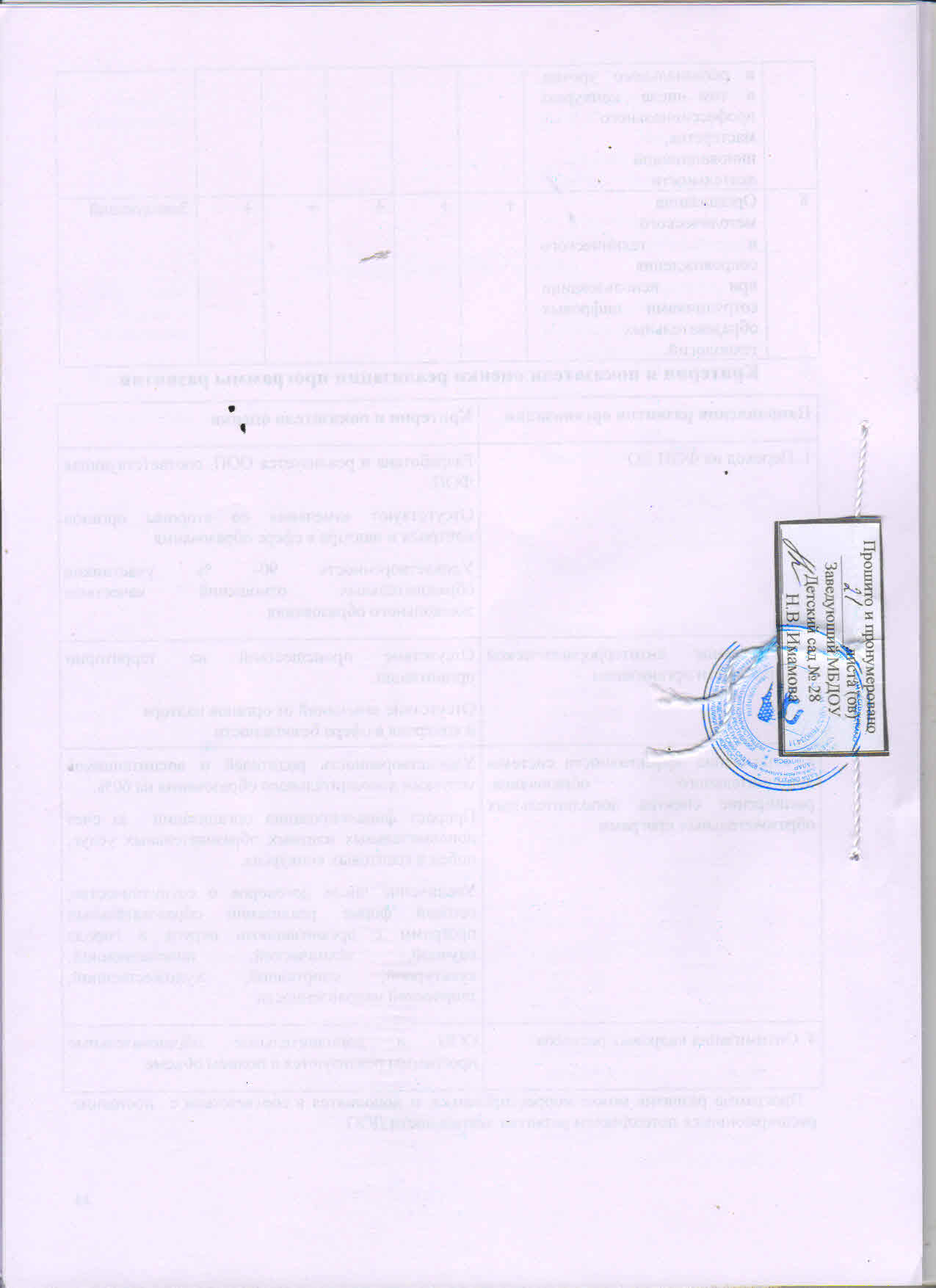 № п/пСОДЕРЖАНИЕСтр.     1Паспорт Программы3-62Информационная справка о дошкольной образовательной организации 6-103Проблемно-ориентированный анализ деятельности ДОУ.10-114Концептуально-прогностическая часть (концепция, планируемые нововведения, результаты, план действий, цели и планы по созданию бренда образовательной организации, риски, которые могут возникнуть).11-145Мероприятия Программы 14-166Финансовое обеспечение Программы 177Механизм реализации Программы178Ожидаемые конечные результаты реализации Программы17-22Полное наименование организацииМуниципальное бюджетное дошкольное образовательное учреждение Детский сад № 28 городского округа город Уфа Республики БашкортостанДокументы, послужившие основанием для разработки программы развития1.Федеральный закон «Об образовании в Российской Федерации» от 29.12.2012 № 273-ФЗ.2.Стратегия развития воспитания в РФ на период до 2025 года, утвержденная распоряжением Правительства РФ от 29.05.2015 № 996-р.3.Концепция развития дополнительного образования детей до 2030 года, утвержденная распоряжением Правительства РФ от 31.03.2022 № 678-р.4.Федеральный проект «Цифровая образовательная среда» (п. 4.4 паспорта национального проекта «Образование», утв. президиумом Совета при Президенте РФ по стратегическому развитию и национальным проектам, протокол от 24.12.2018 № 16).5.Распоряжение Минпросвещения России от 21.06.2021г.      № Р-126 «Об утверждении ведомственной целевой программы "Развитие дополнительного образования детей, выявление и поддержка лиц, проявивших выдающиеся способности».                                                                                            6.Федеральный государственный образовательный стандарт дошкольного образования (ФГОС ДО).                                                                                                                                                                        7.Порядок организации и осуществления образовательной деятельности по основным общеобразовательным программам – образовательным программам дошкольного образования, утвержденный приказом Минпросвещения от 31.07.2020г.       № 373.8.Письмо Минпросвещения России от 11.05.2021г.                     № СК-123/07 «Об усилении мер безопасности».9.Федеральная образовательная программа дошкольного образования (утв. приказом Минпросвещения РФ от 25.11.2022 г. № 1028);10. Статья 67.1 Конституции Российской Федерации, согласно которой важнейшим приоритетом государственной политики Российской Федерации являются дети (принята всенародным голосованием 12.12.1993 с изменениями, одобренными в ходе общероссийского голосования 01.07.2020);Федеральный закон «Об образовании в Российской Федерации» от 20.12.2012 № 273-ФЗ;11. Указ Президента Российской Федерации от 21.07.2020 № 474 «О национальных целях развития Российской Федерации на период до 2030 года»;12. Указ Президента Российской Федерации от 02.07.2021 № 400 «О Стратегии национальной безопасности Российской Федерации»;Указ Президента Российской Федерации от 09.11.2022 № 809 «Об утверждении Основ государственной политики по сохранению и укреплению традиционных российских духовно-нравственных ценностей»;13. Приказ Министерства просвещения Российской Федерации от 25.11.2022 № 1028 "Об утверждении федеральной образовательной программы дошкольного образования" (Зарегистрирован 28.12.2022 № 71847);14. Приказ Минпросвещения России от 8 ноября 2022 г. № 955 «О внесении изменений в некоторые приказы Министерства образования и науки Российской Федерации и Министерства просвещения Российской Федерации, касающиеся федеральных государственных образовательных стандартов общего образования и образования обучающихся с ограниченными возможностями здоровья и умственной отсталостью (интеллектуальными нарушениями)» (Зарегистрировано в Минюсте России 6 февраля 2023 г. № 72264));15.Федеральная адаптированная образовательная программа дошкольного образования для обучающихся с ОВЗ (утв. приказом Минпросвещения РФ от 24.11.2022 г. № 1022).16.Устав МБДОУ Детский сад № 28.Сведения о разработчикахОтветственные: Имамова Наталья Валерьевна, заведующий МБДОУ Детский сад №  28Рабочая группа в составе, утвержденном приказом МБДОУ Детский сад № 28 от 01.12.2022г.Цель программы развитияОпределить стратегию развития дошкольной образовательной организации в условиях реализации ФГОС дошкольного образования и ФОП.Задачи программы развитияОбеспечить необходимые условия для реализации образовательных программ дошкольного образования в соответствии с требованиями ФГОС дошкольного образования и с учетом ФОП, а также для реализации дополнительных общеобразовательных программ.Основные направления развития организацииПрограмма направлена на создание условий, необходимых для реализации федерального государственного образовательного стандарта дошкольного образования, а также дополнительных общеобразовательных программ.Период реализации программы развитияС 2023 года по 2027 год – 5 летПорядок финансирования программы развитияСредства субсидии на муниципальное задание. Целевые субсидии. Средства от приносящей доход деятельности.Целевые индикаторы и показатели успешности реализации программыУдовлетворенность 90% участников образовательных отношений качеством дошкольного образования.Положительная динамика результативности участия педагогов в конкурсах, конференциях и др. мероприятиях инновационной направленности.Благоприятные показатели физического, психического здоровья воспитанников.Рост числа работников, использующих дистанционные технологии, ИКТ, инновационные педагогические технологии.Обучение 60% педагогов по программам для работы с детьми с ОВЗ.Прирост финансирования организации за счет дополнительных платных образовательных программ, побед в грантовых конкурсах.Увеличение числа договоров о сотрудничестве, сетевой форме реализации образовательных программ с организациями округа и города научной, технической, инновационной, культурной, спортивной, художественной, творческой направленности.Обновление материально-технической базы.Снижение (отсутствие) несчастных случаев с работниками и детьми, происшествий на территории организации.Реализация деятельности детского сада на прежнем уровне в условиях мобилизации.Ожидаемые результаты реализации программыВысокая конкурентоспособность детского сада.В организации реализуются новые программы дополнительного образования для детей и их родителей.Высокий процент выпускников организации, успешно прошедших адаптацию в первом классе школы.Будут изменены необходимые условия для реализации образовательных программ дошкольного образования с учетом ФОП, а также для реализации дополнительных общеобразовательных программ (психолого-педагогические условия; кадровые условия; материально-технические условия; финансовые условия; развивающая предметно-пространственная среда).Контроль реализации программы развитияОсуществление мониторинга эффективности реализации программы развития. Отчетная дата – ежегодно в мае. По итогам ежегодного мониторинга Латыпова Гузель Хайдаровна (старший воспитатель) составляет аналитический отчет о результатах реализации программы развития. Корректировку программы развития осуществляет Имамова Наталья Валерьевна, заведующий МБДОУ Детский сад № 28.Состав семьиКоличество семейПроцент от общего количества семей воспитанниковПолная23788%Неполная с матерью3112%Неполная с отцом00Оформлено опекунство00Количество детей в семьеКоличество семейПроцент от общего количества семей воспитанниковОдин ребенок14239,5%Два ребенка17949,8%Три ребенка и более3810,7%Образование, кол-во работниковНаличие квалификационных категорий, кол-во работниковСтаж работы, кол-во работниковВысшее – 13 чел.
Среднее специальное –8 чел.Высшая – 13чел.
Первая – 2 чел.
Без категории – 6 чел.До 5 лет – 6 чел.
5 – 10 лет – 5 чел.
Свыше 15 лет – 10 чел. Оценка актуального состояния внутреннего потенциалаОценка актуального состояния внутреннего потенциалаОценка перспектив развития с учетом изменения внешних факторовОценка перспектив развития с учетом изменения внешних факторовСильные стороныСлабые стороныБлагоприятные возможностиРискиСлаженный коллектив опытных педагогов. Высокая квалификация педагогов.Наличие молодых специалистов без опыта работы или с маленьким опытом работы.Есть возможность получать квалифицированную научно-методическую помощь от методиста по дошкольному образованию районного отдела образованияБольшие интеллектуальные и энергетические затраты. Невысокая заработная плата, косвенным образом влияющая на престиж профессии и стимулирование педагогов.Компетентность управленческой команды. Партнерство как стиль управления. Система стимулирования кадров. Положительная оценка деятельности ДОО, подтвержденная рейтингом независимой оценки качества. Сеть платных образовательных услуг.Отсутствие электронного документа оборота.Конкурентоспособное развитие ДОУ на основе «командного развития». Положительная объективная оценка деятельности ДОО Районной администрацией.Увеличение времени на разработку документации в связи с большим объемом часто меняющихся нормативных документов.Групповые досуговые мероприятия с участием родителей. Реализация совместных проектов. Смотры-конкурсы совместных работ детей и родителей.Малая активность по участию в совместных мероприятиях для детей и родителей (спортивных, игровых, досуговых). Нет инициативы со стороны родителей по разработке совместных проектов и мероприятийОптимизация деятельности в рамках работы с родителями (поиск новых форм и видов деятельности и т.д.)Дефицит времени у родителей.Инновационные риски при создании условийПути снижения1.Затруднения педагогических работников при использовании педагогических технологий деятельностного типа2.Неблагоприятная эпидемиологическая обстановкаЗаблаговременное повышение квалификации педагогов в организациях ДПО.Корпоративное повышение квалификацииГотовность к реализации образовательных программ с использованием электронного обучения и дистанционных образовательных технологий№п/пМероприятия проекта20232024202520262027Ответственный исполнитель1.Проект «Изучение, введение и  переход на  ФОП ДО »1.Проект «Изучение, введение и  переход на  ФОП ДО »1.Проект «Изучение, введение и  переход на  ФОП ДО »1.Проект «Изучение, введение и  переход на  ФОП ДО »1.Проект «Изучение, введение и  переход на  ФОП ДО »1.Проект «Изучение, введение и  переход на  ФОП ДО »1.Проект «Изучение, введение и  переход на  ФОП ДО »1.Проект «Изучение, введение и  переход на  ФОП ДО »1Организация работы  рабочей группы ДОУ по разработке документов дошкольного учреждения на этапе внедрения ФОП ДО++Заведующий Старший воспитатель2Проведение самообследования на предмет готовности ДОУ к введению ФОП ДО (анализ условий) ++Заведующий Старший воспитатель3Разработка и утверждение плана-графика (Дорожной карты) введения ФОП++Заведующий Старший воспитатель4Разработка плана методического сопровождения педагогов++Заведующий Старший воспитатель5Изучение педагогами соответствующей нормативной документации,  обеспечение условий++Старший воспитатель6Обучение педагогов в ДОУ через:- организацию работы постоянно действующий семинар: «Изменения в дошкольном образовании в 2023 году:  ФГОС,  ФОП ДО»++Заведующий Старший воспитатель7Педагогический совет «ФОП ДО и ООП  ДОУ, особенности внедрения»++Заведующий Старший воспитательпедагоги8Консультация: «Вовлечение родителей в образовательный процесс введения ФГОС, ФОП,  ООП»+++++Заведующий Старший воспитатель9Дополнительное обучение педагогов через:прохождение КПК по ФОП,участие  в методических мероприятиях различных  уровней+++++Старший воспитатель2. Проект «Комфортная и безопасная образовательная среда»2. Проект «Комфортная и безопасная образовательная среда»2. Проект «Комфортная и безопасная образовательная среда»2. Проект «Комфортная и безопасная образовательная среда»2. Проект «Комфортная и безопасная образовательная среда»2. Проект «Комфортная и безопасная образовательная среда»2. Проект «Комфортная и безопасная образовательная среда»2. Проект «Комфортная и безопасная образовательная среда»1Изучение нормативных документов федерального, регионального, муниципального уровней в области безопасности человека.+++Заведующий Старший воспитатель2Определение объема финансовых расходов, необходимых для укрепления материально-технического состояния ДОУ		финансовых	расходов, необходимых       для       укрепления	материально-технического состояния ДОУ	расходов, необходимых       для       укрепления	материально-технического состояния ДОУ+++Заведующий Зам.зав.по АХЧ3Выполнение мероприятий в рамках реализации плана мероприятий Паспорта безопасности ДОУ+++++Заведующий Зам.зав.по АХЧ4Приведение в соответствии с требованиями СанПин , пожарной и антитеррорестической безопасности территории, здания помещений и коммуникационных систем учреждения+++Заведующий Зам.зав.по АХЧ5Приведение в соответствие с нормативами системы автоматической пожарной сигнализации и системы оповещения и управления эвакуацией при пожаре+++Заведующий Зам.зав.по АХЧ6Мониторинг детского травматизма, безопасных условий труда и производственного травматизма. Проведение обучающих  мероприятий по его профилактике		его профилактике.	обучающих	мероприятий	по	его профилактике.+++++Заведующий Старший воспитатель7Обеспечение оснащения ДОУ+++++Заведующий Зам.зав.по АХЧ8Оснащение образовательного процесса учебными, игровыми, учебно-методическими комплектами, дидактическими пособиями и игрушками в соответствии с ФГОС ДО и направлениями инновационной деятельности.		в соответствии	с	ФГОС	ДО     +++Заведующий Старший воспитатель Зам.зав.по АХЧ9Оснащение здоровьесберегающего пространства посредством приобретения спортивного инвентаря и оборудования в спортивный зал.++Заведующий Зам.зав.по АХЧ3.Проект «Успешный ребенок»3.Проект «Успешный ребенок»3.Проект «Успешный ребенок»3.Проект «Успешный ребенок»3.Проект «Успешный ребенок»3.Проект «Успешный ребенок»3.Проект «Успешный ребенок»3.Проект «Успешный ребенок»1Изучение нормативных документов по работе с одаренными детьми и в области дополнительного образования детей.++Заведующий Старший воспитатель2Разработка	и реализация индивидуальных образовательных маршрутов для одаренных детей.+++++Заведующий Старший воспитатель Педагоги3Участие в муниципальных социально-педагогических программах.++Старший воспитатель4Разработка общеразвивающих программ дополнительного образования	в соответствии с современными требованиями и их реализация. Актуализация имеющихся программ.+++Старший воспитатель Педагоги5Мониторинг по охвату детей дополнительным образованием.+++++Старший воспитатель6Обучение	педагогов на курсах повышения квалификации по вопросам выявленияи развития детской           одаренности,            дополнительному образованию детей.+++++Старший воспитатель4. Проект «Кадровый потенциал»4. Проект «Кадровый потенциал»4. Проект «Кадровый потенциал»4. Проект «Кадровый потенциал»4. Проект «Кадровый потенциал»4. Проект «Кадровый потенциал»4. Проект «Кадровый потенциал»4. Проект «Кадровый потенциал»1Наставническая деятельность. Разработка	локальных нормативных актов по вопросам внедрения системы наставничества.++Заведующий Старший воспитатель2Составление	плана-графика повышения квалификации     педагогических     и     руководящих работников и контроль за его реализацией++Заведующий Старший воспитатель3Организация	обучения административных и педагогических     работников по внедрению	в практику работы цифровых технологий+++++Заведующий4Обучение в ДОУ педагогов по вопросам охраны труда, оказанию первой помощи 	и, технике безопасности,	пожарной,     антитеррористической безопасности, антикоррупционной политики в свете действующего законодательства+++++Заведующий5Подготовка и реализация плана-графика аттестации педагогических и руководящих работников, индивидуальное	    методическое       сопровождение аттестуемых педагогов.+++++Старший воспитатель6Методическая деятельность в рамках реализации годового	плана работы. Расширение спектра современных форм методической работы.+++++Старший воспитатель7Активное	участие педагогов	в конкурсах муниципального и регионального уровня, в том числе конкурсах профессионального мастерства, инновационной деятельности+++++ЗСтарший воспитатель8Организация методического и технического сопровождения при использовании сотрудниками цифровых образовательных технологий.+++++ЗаведующийНаправления развития организацииКритерии и показатели оценки1. Переход на ФОП ДОРазработана и реализуется ООП, соответствующая ФОП.Отсутствуют замечания со стороны органов контроля и надзора в сфере образования.Удовлетворенность 90- % участников образовательных отношений качеством дошкольного образования2. Усиление антитеррористической защищенности организацииОтсутствие происшествий на территории организации.Отсутствие замечаний от органов надзора и контроля в сфере безопасности3. Повышение эффективности системы дополнительного образования, расширение спектра дополнительных образовательных программУдовлетворенность родителей и воспитанников услугами дополнительного образования на 60%.Прирост финансирования организации  за счет дополнительных платных образовательных услуг, побед в грантовых конкурсах.Увеличение числа договоров о сотрудничестве, сетевой форме реализации образовательных программ с организациями округа и города научной, технической, инновационной, культурной, спортивной, художественной, творческой направленности4. Оптимизация кадровых ресурсовООП и дополнительные образовательные программы реализуются в полном объеме.